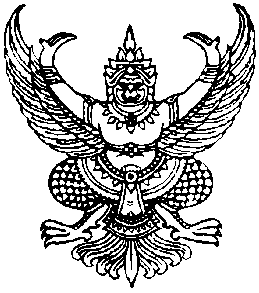 ประกาศองค์การบริหารส่วนตำบลกำแพงเซาเรื่อง  ประกาศสรุปผลการดำเนินการจัดซื้อจัดจ้างในรอบเดือน  มีนาคม  พ.ศ.  2564--------------------------------	อาศัยอำนาจตามความในข้อ 1 และข้อ 2 แห่งประกาศคณะกรรมการข้อมูลข่าวสารของทางราชการ เรื่องกำหนดให้ข้อมูลข่าวสารเกี่ยวกับผลการพิจารณาการจัดซื้อจัดจ้างของหน่วยงานของรัฐเป็นข้อมูลข่าวสารที่ต้องจัดไว้ให้ประชาชนตรวจดูได้ตามมาตรา  9(8) แห่งพระราชบัญญัติข้อมูลข่าวสารของทางราชการ พ.ศ.  2540  โดยคณะกรรมการข้อมูลข่าวสารของทางราชการ ได้กำหนดให้หน่วยงานของรัฐจัดทำสรุปผลการพิจารณาการจัดซื้อจัดจ้างของหน่วยงานของรัฐเป็นรายเดือนทุก ๆ เดือน โดยให้มีรายละเอียดเกี่ยวกับงานที่จัดซื้อจัดจ้าง วงเงินงบประมาณ วิธีซื้อหรือจ้าง รายชื่อผู้เข้าเสนอราคาและราคาที่เสนอ ผู้ได้รับการคัดเลือกและราคา และเหตุผลที่คัดเลือกผู้เสนอราคารายนั้นโดยสรุป เพื่อเป็นดรรชนีสำหรับการตรวจดูของประชาชน ดังนั้นเพื่อปฏิบัติตามประกาศดังกล่าวและเพื่อให้การจัดซื้อจัดจ้างเป็นไปด้วยความโปร่งใสแลตรวจสอบ ได้องค์การบริหารส่วนตำบลกำแพงเซา    จึงขอประกาศสรุปผลการดำเนินการจัดซื้อจัดจ้างในรอบเดือน  มีนาคม 2563 ให้ประชาชนได้ทราบโดยทั่วกัน รายละเอียดตามแบบ สขร.1 แนบท้ายประกาศนี้		ทั้งนี้ ตั้งแต่วันที่   26 พฤษภาคม  พ.ศ. 2564 เป็นต้นไป			ประกาศ   วันที่  26 พฤษภาคม  พ.ศ. 2564ไพเราะ  เอียดบัว(นางสาวไพเราะ     เอียดบัว) นายกองค์การบริหารส่วนตำบลกำแพงเซางบหน้าสรุปผลการพิจารณาการจัดซื้อจัดจ้างของ อบจ./เทศบาล/อบต.      กำแพงเซา	         ประจำเดือน	มีนาคม  2564ได้นำข้อมูลเกี่ยวกับการจัดซื้อจัดจ้างตามแบบ สขร.1 (ประจำเดือน  	มีนาคม 2564  )               เผยแพร่  เมื่อวันที่   26 พฤษภาคม 2564   โดยวิธี        ติดประกาศ,ประชาสัมพันธ์ทางเว็บไซต์ (www.kampangsao.go.th)	                 ไม่ได้นำข้อมูลเกี่ยวกับการจัดซื้อจัดจ้างตามแบบ สขร. เผยแพร่ เหตุเพราะ 					(ลงชื่อ)      ปริยภัทร  นิจนารถ        ผู้รายงาน(นางปริยภัทร  นิจนารถ)                                ตำแหน่ง   นักวิชาการพัสดุชำนาญการวันที่     26 พฤษภาคม 2564แบบ สขร. 1สรุปผลการพิจารณาการจัดซื้อจัดจ้างในรอบเดือน  มีนาคม 2564 องค์การบริหารส่วนตำบลกำแพงเซา สรุปผลการพิจารณาการจัดซื้อจัดจ้างในรอบเดือน  มีนาคม 2564 องค์การบริหารส่วนตำบลกำแพงเซา สรุปผลการพิจารณาการจัดซื้อจัดจ้างในรอบเดือน  มีนาคม 2564 องค์การบริหารส่วนตำบลกำแพงเซา สรุปผลการพิจารณาการจัดซื้อจัดจ้างในรอบเดือน  มีนาคม 2564 องค์การบริหารส่วนตำบลกำแพงเซา สรุปผลการพิจารณาการจัดซื้อจัดจ้างในรอบเดือน  มีนาคม 2564 องค์การบริหารส่วนตำบลกำแพงเซา สรุปผลการพิจารณาการจัดซื้อจัดจ้างในรอบเดือน  มีนาคม 2564 องค์การบริหารส่วนตำบลกำแพงเซา สรุปผลการพิจารณาการจัดซื้อจัดจ้างในรอบเดือน  มีนาคม 2564 องค์การบริหารส่วนตำบลกำแพงเซา (ลงชื่อ)      ปริยภัทร  นิจนารถ        ผู้รายงาน(นางปริยภัทร  นิจนารถ)                                ตำแหน่ง   นักวิชาการพัสดุชำนาญการวันที่     26 พฤษภาคม  2564ลำดับที่วิธีการจัดซื้อจัดจ้างจำนวนโครงการรวมวงเงินงบประมาณรวมราคากลางรวมราคาที่พิจารณาคัดเลือกวงเงินต่ำหรือสูงกว่าราคากลาง (+สูง) (-ต่ำกว่า)หมายเหตุ1จัดซื้อโดยวิธีเฉพาะเจาะจง8326,987.8326,987.8326,987.8--2จัดจ้างโดยวิธีเฉพาะเจาะจง237,661,9487,661,9487,661,948--3จัดซื้อโดยวิธีสอบราคา------4จัดจ้างโดยวิธีสอบราคา------5จัดซื้อโดยวิธีประกวดราคา------6จัดจ้างโดยวิธีประกวดราคา------7จัดซื้อจัดจ้างโดยวิธีพิเศษ------8จัดซื้อจัดจ้างโดยวิธีอิเลคทรอนิกค์------รวม317,988,935.87,988,935.87,988,935.8--ลำดับที่งานจัดซื้อจัดจ้างวงเงินงบประมาณ(ราคากลาง)วิธีซื้อ/จ้างการเสนอราคาการเสนอราคาการพิจารณาคัดเลือกการพิจารณาคัดเลือกเหตุผลที่คัดเลือกโดยสังเขปลำดับที่งานจัดซื้อจัดจ้างวงเงินงบประมาณ(ราคากลาง)วิธีซื้อ/จ้างผู้เสนอราคาราคาที่เสนอผู้ได้รับคัดเลือกราคาที่เสนอเหตุผลที่คัดเลือกโดยสังเขป1วัสดุไฟฟ้า28,670.-เฉพาะเจาะจงแสนสิริอุปกรณ์ไฟฟ้า28,670.-แสนสิริอุปกรณ์ไฟฟ้า28,670.-เป็นผู้เสนอราคาที่มีคุณสมบัติถูกต้องตามเงื่อนไขในเอกสารจัดซื้อ/จ้างซื้อและเสนอราคาไม่เกินวงเงินงบประมาณ2วัสดุสำนักงาน18,257.-เฉพาะเจาะจงบูรพาเครื่องเขียน18,257.-บูรพาเครื่องเขียน18,257.-เป็นผู้เสนอราคาที่มีคุณสมบัติถูกต้องตามเงื่อนไขในเอกสารจัดซื้อ/จ้างซื้อและเสนอราคาไม่เกินวงเงินงบประมาณ3จ้างเหมาบุคคลเพื่อจดมาตรมิเตอร์น้ำประปา7,838.-เฉพาะเจาะจงน.ส.ปรียานุช  ไชยภักดี7,838.-น.ส.ปรียานุช  ไชยภักดี7,838.-เป็นผู้เสนอราคาที่มีคุณสมบัติถูกต้องตามเงื่อนไขในเอกสารจัดซื้อ/จ้างซื้อและเสนอราคาไม่เกินวงเงินงบประมาณ4จ้างปรับปรุงภูมิทัศน์ริมทางถนนโดยจ้างเหมาตัดหญ้า ถางหญ้า ทำความสะอาดสองข้างทางถนน ในเขตพื้นที่ตำบลกำแพงเซา 48,800.-เฉพาะเจาะจงนายโสภณ  ทองเสภี48,800.-นายโสภณ  ทองเสภี48,800.-เป็นผู้เสนอราคาที่มีคุณสมบัติถูกต้องตามเงื่อนไขในเอกสารจัดซื้อ/จ้างซื้อและเสนอราคาไม่เกินวงเงินงบประมาณ5จ้างซ่อมแซมรถยนต์ส่วนกลางหมายเลขทะเบียน บน 84166,250.-เฉพาะเจาะจงนายอดุลย์  เชิดศิริกาญจน์6,250.-นายอดุลย์  เชิดศิริกาญจน์6,250.-เป็นผู้เสนอราคาที่มีคุณสมบัติถูกต้องตามเงื่อนไขในเอกสารจัดซื้อ/จ้างซื้อและเสนอราคาไม่เกินวงเงินงบประมาณลำดับที่งานจัดซื้อจัดจ้างวงเงินงบประมาณ(ราคากลาง)วิธีซื้อ/จ้างการเสนอราคาการเสนอราคาการพิจารณาคัดเลือกการพิจารณาคัดเลือกเหตุผลที่คัดเลือกโดยสังเขปลำดับที่งานจัดซื้อจัดจ้างวงเงินงบประมาณ(ราคากลาง)วิธีซื้อ/จ้างผู้เสนอราคาราคาที่เสนอผู้ได้รับคัดเลือกราคาที่เสนอเหตุผลที่คัดเลือกโดยสังเขป6จ้างปรับปรุงระบบโปรแกรมประปา20,000.-เฉพาะเจาะจงนางสาวอรุณศรี  ศรีจันทร์20,000.-นางสาวอรุณศรี  ศรีจันทร์20,000.-เป็นผู้เสนอราคาที่มีคุณสมบัติถูกต้องตามเงื่อนไขในเอกสารจัดซื้อ/จ้างซื้อและเสนอราคาไม่เกินวงเงินงบประมาณ7โครงการปรับปรุงถนนหินคลุกสายหนองคล้า-โคกคายดำ หมู่ที่ 5205,000.-เฉพาะเจาะจงหจก.ทำเนียบก่อสร้าง205,000.-หจก.ทำเนียบก่อสร้าง205,000.-เป็นผู้เสนอราคาที่มีคุณสมบัติถูกต้องตามเงื่อนไขในเอกสารจัดซื้อ/จ้างซื้อและเสนอราคาไม่เกินวงเงินงบประมาณ8จ้างซ่อมแซมรถจักรยานยนต์ส่วนกลางหมายเลขทะเบียน 1 กต 7694560.-เฉพาะเจาะจงนายศุภชัย  นามสุข560.-นายศุภชัย  นามสุข560.-เป็นผู้เสนอราคาที่มีคุณสมบัติถูกต้องตามเงื่อนไขในเอกสารจัดซื้อ/จ้างซื้อและเสนอราคาไม่เกินวงเงินงบประมาณ9อาหารเสริม (นม)47,777.80เฉพาะเจาะจงบริษัท แมรี่ แอน แดรี่ โปรดักส์ จำกัด47,777.80บริษัท แมรี่ แอน แดรี่ โปรดักส์ จำกัด47,777.80เป็นผู้เสนอราคาที่มีคุณสมบัติถูกต้องตามเงื่อนไขในเอกสารจัดซื้อ/จ้างซื้อและเสนอราคาไม่เกินวงเงินงบประมาณ10จัดซื้อวัสดุก่อสร้าง- หินคลุก- หินใหญ่45,250.-เฉพาะเจาะจงหจก.ทำเนียบก่อสร้าง45,250.-หจก.ทำเนียบก่อสร้าง45,250.-เป็นผู้เสนอราคาที่มีคุณสมบัติถูกต้องตามเงื่อนไขในเอกสารจัดซื้อ/จ้างซื้อและเสนอราคาไม่เกินวงเงินงบประมาณลำดับที่งานจัดซื้อจัดจ้างวงเงินงบประมาณ(ราคากลาง)วิธีซื้อ/จ้างการเสนอราคาการเสนอราคาการพิจารณาคัดเลือกการพิจารณาคัดเลือกเหตุผลที่คัดเลือกโดยสังเขปลำดับที่งานจัดซื้อจัดจ้างวงเงินงบประมาณ(ราคากลาง)วิธีซื้อ/จ้างผู้เสนอราคาราคาที่เสนอผู้ได้รับคัดเลือกราคาที่เสนอเหตุผลที่คัดเลือกโดยสังเขป9จัดซื้อวัสดุสำนักงาน9,375.-เฉพาะเจาะจงบูรพาเครื่องเขียน9,375.-บูรพาเครื่องเขียน9,375.-เป็นผู้เสนอราคาที่มีคุณสมบัติถูกต้องตามเงื่อนไขในเอกสารจัดซื้อ/จ้างซื้อและเสนอราคาไม่เกินวงเงินงบประมาณ12จ้างเหมาซ่อมแซมไฟทางสาธารณะ จำนวน 142 จุด49,700.-เฉพาะเจาะจงนายศตวรรต  เกิดขำ49,700.-นายศตวรรต  เกิดขำ49,700.-เป็นผู้เสนอราคาที่มีคุณสมบัติถูกต้องตามเงื่อนไขในเอกสารจัดซื้อ/จ้างซื้อและเสนอราคาไม่เกินวงเงินงบประมาณ13โครงการก่อสร้างถนน คสล.สายบ้านตาครอบ-ห้วยปราง 1 หมู่ที่ 7493,000.-เฉพาะเจาะจงหจก.ทำเนียบก่อสร้าง493,000.-หจก.ทำเนียบก่อสร้าง493,000.-เป็นผู้เสนอราคาที่มีคุณสมบัติถูกต้องตามเงื่อนไขในเอกสารจัดซื้อ/จ้างซื้อและเสนอราคาไม่เกินวงเงินงบประมาณ14วัสดุคอมพิวเตอร์26,560.-เฉพาะเจาะจงพรหมคีรีพาณิชย์ คอมฯ26,560.-พรหมคีรีพาณิชย์ คอมฯ26,560.-เป็นผู้เสนอราคาที่มีคุณสมบัติถูกต้องตามเงื่อนไขในเอกสารจัดซื้อ/จ้างซื้อและเสนอราคาไม่เกินวงเงินงบประมาณ15วัสดุสำนักงาน10,175.-เฉพาะเจาะจงบูรพาเครื่องเขียน10,175.-บูรพาเครื่องเขียน10,175.-เป็นผู้เสนอราคาที่มีคุณสมบัติถูกต้องตามเงื่อนไขในเอกสารจัดซื้อ/จ้างซื้อและเสนอราคาไม่เกินวงเงินงบประมาณลำดับที่งานจัดซื้อจัดจ้างวงเงินงบประมาณ(ราคากลาง)วิธีซื้อ/จ้างการเสนอราคาการเสนอราคาการพิจารณาคัดเลือกการพิจารณาคัดเลือกเหตุผลที่คัดเลือกโดยสังเขปลำดับที่งานจัดซื้อจัดจ้างวงเงินงบประมาณ(ราคากลาง)วิธีซื้อ/จ้างผู้เสนอราคาราคาที่เสนอผู้ได้รับคัดเลือกราคาที่เสนอเหตุผลที่คัดเลือกโดยสังเขป16อาหารเสริม (นม)140,923.-เฉพาะเจาะจงบริษัท แมรี่ แอน แดรี่ โปรดักส์ จำกัด140,923.-บริษัท แมรี่ แอน แดรี่ โปรดักส์ จำกัด140,923.-เป็นผู้เสนอราคาที่มีคุณสมบัติถูกต้องตามเงื่อนไขในเอกสารจัดซื้อ/จ้างซื้อและเสนอราคาไม่เกินวงเงินงบประมาณ17จ้างเหมาซ่อมแซมรถบรรทุกขยะ 81-88296,300.-เฉพาะเจาะจงนายอดุลย์  เชิดศิริกาญจน์6,300.-นายอดุลย์  เชิดศิริกาญจน์6,300.-เป็นผู้เสนอราคาที่มีคุณสมบัติถูกต้องตามเงื่อนไขในเอกสารจัดซื้อ/จ้างซื้อและเสนอราคาไม่เกินวงเงินงบประมาณ18โครงการก่อสร้างถนน คสล.สานอินทนิน-ต.ขุนทะเล ม.8489,000.-เฉพาะเจาะจงบริษัท ไร่ประกอบ 2020 จำกัด489,000.-บริษัท ไร่ประกอบ 2020 จำกัด489,000.-เป็นผู้เสนอราคาที่มีคุณสมบัติถูกต้องตามเงื่อนไขในเอกสารจัดซื้อ/จ้างซื้อและเสนอราคาไม่เกินวงเงินงบประมาณ19โครงการวางท่อระบายน้ำ คสล.สายบ้านกลาง-เหนือคลอง หมู่ที่ 6498,000.-เฉพาะเจาะจงหจก.คำวิจิตรการก่อสร้าง498,000.-หจก.คำวิจิตรการก่อสร้าง498,000.-เป็นผู้เสนอราคาที่มีคุณสมบัติถูกต้องตามเงื่อนไขในเอกสารจัดซื้อ/จ้างซื้อและเสนอราคาไม่เกินวงเงินงบประมาณ20โครงการวางท่อระบายน้ำ คสล. สายนายอ-ศาลาสังกะสี ม.8498,000.-เฉพาะเจาะจงหจก.คำวิจิตรการก่อสร้าง498,000.-หจก.คำวิจิตรการก่อสร้าง498,000.-เป็นผู้เสนอราคาที่มีคุณสมบัติถูกต้องตามเงื่อนไขในเอกสารจัดซื้อ/จ้างซื้อและเสนอราคาไม่เกินวงเงินงบประมาณลำดับที่งานจัดซื้อจัดจ้างวงเงินงบประมาณ(ราคากลาง)วิธีซื้อ/จ้างการเสนอราคาการเสนอราคาการพิจารณาคัดเลือกการพิจารณาคัดเลือกเหตุผลที่คัดเลือกโดยสังเขปลำดับที่งานจัดซื้อจัดจ้างวงเงินงบประมาณ(ราคากลาง)วิธีซื้อ/จ้างผู้เสนอราคาราคาที่เสนอผู้ได้รับคัดเลือกราคาที่เสนอเหตุผลที่คัดเลือกโดยสังเขป21โครงการซ่อมสร้างผิวจราจรแอสฟัลท์ติกคอนกรีตผสมยางพาราสายท้าวราษฎ์-ไชยมนตรี ม.3496,500.-เฉพาะเจาะจงหจก.อนันมณี496,500.-หจก.อนันมณี496,500.-เป็นผู้เสนอราคาที่มีคุณสมบัติถูกต้องตามเงื่อนไขในเอกสารจัดซื้อ/จ้างซื้อและเสนอราคาไม่เกินวงเงินงบประมาณ22โครงการซ่อมสร้างผิวจราจรแอสฟัลท์ติกคอนกรีตผสมยางพาราสายศาลาชัน-นาโคกอิฐ ม.4496,500.-เฉพาะเจาะจงหจก.อนันมณี496,500.-หจก.อนันมณี496,500.-เป็นผู้เสนอราคาที่มีคุณสมบัติถูกต้องตามเงื่อนไขในเอกสารจัดซื้อ/จ้างซื้อและเสนอราคาไม่เกินวงเงินงบประมาณ23โครงการซ่อมสร้างผิวจราจรแอสฟัลท์ติกคอนกรีตผสมยางพาราสายหนองหงส์-ห้วยเปียก ม.9496,500.-เฉพาะเจาะจงหจก.เอเอเค คอนสตรัคชั่น496,500.-หจก.เอเอเค คอนสตรัคชั่น496,500.-เป็นผู้เสนอราคาที่มีคุณสมบัติถูกต้องตามเงื่อนไขในเอกสารจัดซื้อ/จ้างซื้อและเสนอราคาไม่เกินวงเงินงบประมาณ24โครงการซ่อมสร้างผิวจราจรแอสฟัลท์ติกคอนกรีตผสมยางพาราสายแพงเซา-ต.ท่าดี หมู่ที่ 5496,500.-เฉพาะเจาะจงหจก.เอเอเค คอนสตรัคชั่น496,500.-หจก.เอเอเค คอนสตรัคชั่น496,500.-เป็นผู้เสนอราคาที่มีคุณสมบัติถูกต้องตามเงื่อนไขในเอกสารจัดซื้อ/จ้างซื้อและเสนอราคาไม่เกินวงเงินงบประมาณ25โครงการซ่อมสร้างผิวจราจรแอสฟัลท์ติกคอนกรีตผสมยางพาราสายศูนย์สาธิต-ไชยมนตรี ม.1496,500.-เฉพาะเจาะจงหจก.เอเอเค คอนสตรัคชั่น496,500.-หจก.เอเอเค คอนสตรัคชั่น496,500.-เป็นผู้เสนอราคาที่มีคุณสมบัติถูกต้องตามเงื่อนไขในเอกสารจัดซื้อ/จ้างซื้อและเสนอราคาไม่เกินวงเงินงบประมาณลำดับที่งานจัดซื้อจัดจ้างวงเงินงบประมาณ(ราคากลาง)วิธีซื้อ/จ้างการเสนอราคาการเสนอราคาการพิจารณาคัดเลือกการพิจารณาคัดเลือกเหตุผลที่คัดเลือกโดยสังเขปลำดับที่งานจัดซื้อจัดจ้างวงเงินงบประมาณ(ราคากลาง)วิธีซื้อ/จ้างผู้เสนอราคาราคาที่เสนอผู้ได้รับคัดเลือกราคาที่เสนอเหตุผลที่คัดเลือกโดยสังเขป26โครงการก่อสร้างถนน คสล.สายบูรณะ 3 หมู่ที่ 9490,000.-เฉพาะเจาะจงหจก.ทำเนียบก่อสร้าง490,000.-หจก.ทำเนียบก่อสร้าง490,000.-เป็นผู้เสนอราคาที่มีคุณสมบัติถูกต้องตามเงื่อนไขในเอกสารจัดซื้อ/จ้างซื้อและเสนอราคาไม่เกินวงเงินงบประมาณ27โครงการก่อสร้างถนน คสล.สายนาชุมเห็ด ม.3491,000.-เฉพาะเจาะจงหจก.ทำเนียบก่อสร้าง491,000.-หจก.ทำเนียบก่อสร้าง491,000.-เป็นผู้เสนอราคาที่มีคุณสมบัติถูกต้องตามเงื่อนไขในเอกสารจัดซื้อ/จ้างซื้อและเสนอราคาไม่เกินวงเงินงบประมาณ28โครงการก่อสร้างถนน คสล.สายธำรงคัฒนา-คลองหยวด ม.9491,000.-เฉพาะเจาะจงหจก.ทำเนียบก่อสร้าง491,000.-หจก.ทำเนียบก่อสร้าง491,000.-เป็นผู้เสนอราคาที่มีคุณสมบัติถูกต้องตามเงื่อนไขในเอกสารจัดซื้อ/จ้างซื้อและเสนอราคาไม่เกินวงเงินงบประมาณ29โครงการก่อสร้างถนน คสล.สายเกาะทวด-นาดอน ม.5491,000.-เฉพาะเจาะจงหจก.ทำเนียบก่อสร้าง491,000.-หจก.ทำเนียบก่อสร้าง491,000.-เป็นผู้เสนอราคาที่มีคุณสมบัติถูกต้องตามเงื่อนไขในเอกสารจัดซื้อ/จ้างซื้อและเสนอราคาไม่เกินวงเงินงบประมาณ30โครงการก่อสร้างถนน คสล.สายนาโหนดตก419,000.-เฉพาะเจาะจงหจก.ทำเนียบก่อสร้าง419,000.-หจก.ทำเนียบก่อสร้าง419,000.-เป็นผู้เสนอราคาที่มีคุณสมบัติถูกต้องตามเงื่อนไขในเอกสารจัดซื้อ/จ้างซื้อและเสนอราคาไม่เกินวงเงินงบประมาณลำดับที่งานจัดซื้อจัดจ้างวงเงินงบประมาณ(ราคากลาง)วิธีซื้อ/จ้างการเสนอราคาการเสนอราคาการพิจารณาคัดเลือกการพิจารณาคัดเลือกเหตุผลที่คัดเลือกโดยสังเขปลำดับที่งานจัดซื้อจัดจ้างวงเงินงบประมาณ(ราคากลาง)วิธีซื้อ/จ้างผู้เสนอราคาราคาที่เสนอผู้ได้รับคัดเลือกราคาที่เสนอเหตุผลที่คัดเลือกโดยสังเขป31โครงการติดตั้งระบบเสียงร้าสยตำบลกำแพงเซา475,000.-เฉพาะเจาะจงบริษัท นครซีคิวเรดิโอเวฟ จำกัด475,000.-บริษัท นครซีคิวเรดิโอเวฟ จำกัด475,000.-เป็นผู้เสนอราคาที่มีคุณสมบัติถูกต้องตามเงื่อนไขในเอกสารจัดซื้อ/จ้างซื้อและเสนอราคาไม่เกินวงเงินงบประมาณ